Syllabus 	AFFILIATED COLLEGES	2021 – 2022 onwards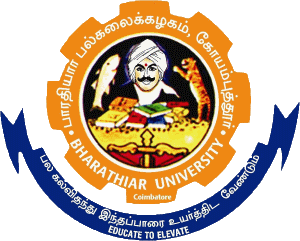 PROGRAM EDUCATIONAL OBJECTIVES (POE)To provide students to gain knowledge about the major concepts, theoretical perspectives, empirical findings, and historical trends in psychology.To impart active learning principles and encourage students to pursue active learning principles in other fields (clinical, education, research, human resources, etc.).To give comprehensive training to understand and apply various inquiry skills and integrate research and scholarly activities into their academic and career development.To demonstrate an effective communication skill with a professional convention in psychology to facilitating optimal human functioning.To support students to cultivate skills to integrating scientific principles and knowledge with professional practice to more effectively address the needs of individuals, families, groups, and society.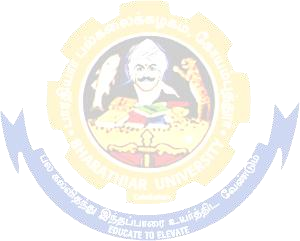 PROGRAMME OUTCOME (PO)Able to demonstrate substantial knowledge and competence in the extensiveness in the field of psychology.Able to understand psychology as an applied discipline and recognize the unique features of the methods in psychology and its place in the broader field of scientific studies.Develop as an effective trainer, consultation, therapist, and a collaborator to build an advanced competence work system.Exhibit the ability to appreciate the values of others’ culture, value, and background, follow the ethics, and work constructively with the team as a professional.Acquire a specific skill and content, will high self-reflective, and create a meaningful professional direction for the lifePROGRAMME SPECIFIC OUTCOMES (PSOs)Students will be able to understand the theories, major concepts and underpinning mechanisms, which explain human thought and behaviour pertain to specific and larger context.Students will also well-versed in conceptualizing the issues, evolving an appropriate techniques/ strategy. monitoring the progress and outcomes across the different work settings (clinical, education, research, human resources, etc).Students able to comprehend and apply basic research methods in psychology to conduct, adopt appropriate design, analysis data, and interpretation.Students will be able to well articulate the implications of evidence-based practice to facilitate the functioning of the individual, group and the community.Students will be able to locate, evaluate, and apply psychological information that strengthen the individual, group, community and build public policiesBHARATHIAR UNIVERSITY:: COIMBATORE 641 046B. Sc. PSYCHOLOGY (CBCS PATTERN)(For the students admitted from the academic year 2021-2022 and onwards)Scheme of ExaminationNote* No Continuous Internal Assessment (CIA). Only University Examinations.** No University Examinations. Only Continuous Internal Assessment (CIA).*** Research Methodology & Testing and Assessment – University semester examination will be conducted for 45 marks (As per existing pattern of Examination) and it will be converted for 25 marks.**Naan Mudhalvan – Skill courses- external 25 marks will be assessed by Industry and internal will be offered by respective course teacher. PartTitle of the CourseHours/ WeekExaminationExaminationExaminationExaminationCreditsPartTitle of the CourseHours/ WeekDuratio ninHoursMaximum MarksMaximum MarksMaximum MarksCreditsPartTitle of the CourseHours/ WeekDuratio ninHoursCIACEETotalCreditsSemester ISemester ISemester ISemester ISemester ISemester ISemester IILanguage - I6350501004IIEnglish - I6350501004IIICore Paper I : General Psychology I6350501004IIICore Paper II : Developmental Psychology I6350501004IIIAllied A: Paper I : Biopsychology - 14350501004IVEnvironmental Studies*23-50502Total3025030055022Semester IISemester IISemester IISemester IISemester IISemester IISemester IIILanguage – II6350501004IIEnglish – II6350501004IIICore Paper III : General Psychology II6350501004IIICore Paper IV: Developmental Psychology II6350501004IIIAllied A: Paper II : Biopsychology - II4350501004IVValue Education – Human Rights*23-50502Total3025030055022Semester IIISemester IIISemester IIISemester IIISemester IIISemester IIISemester IIIILanguage – III6350501004IIEnglish – III6350501004IIICore Paper V : Abnormal Psychology I5350501004IIICore Paper VI : Practical I-Experimental Psychology I4350501004IIIAllied B: Paper I : Psychological Statistics433045753IVSkill based Subject 1:Counselling Psychology333045753IVTamil** / Advanced Tamil* (OR) Non-major elective - I (Yoga for Human Excellence)* / Women’sRights*23-50502Total3026034060024Semester IVSemester IVSemester IVSemester IVSemester IVSemester IVSemester IVILanguage – IV6350501004IIEnglish – IV6350501004IIICore Paper VII : Abnormal Psychology II5350501004IIICore Paper VIII : Practical II-Experimental Psychology II4350501004IIIAllied B: Paper II : Research Methodology33252550***2IVSkill based Subject 2:Testing and Assessment23252550***2IVTamil**/Advanced Tamil* (OR) Non- major elective -II (GeneralAwareness*)23-50502NAAN MUTHALVAN-Digital Skills for Employability – Office Fundamentalshttp://kb.naanmudhalvan.in/Special:Filepath/Microsoft_Course_Details.xlsx2252550**2Total3027532560024Semester VSemester VSemester VSemester VSemester VSemester VSemester VIIICore Paper IX : Social Psychology I6350501004IIICore Paper X:Industrial/Organizational Psychology I6350501004IIICore Paper XI: Health Psychology6350501004IIICore Paper XII : Practical III -Experimental Psychology III4350501004IIIElective I5350501004IVSkill based Subject 3:Life Skill Development333045753NAAN MUTHALVAN – Digital Marketing225751002Total3230537067525Semester VISemester VISemester VISemester VISemester VISemester VISemester VIIIICore Paper XIII: Social Psychology II6350501004IIICore Paper XIV:Industrial/Organizational Psychology II6350501004IIICore Paper XV : Practical IV-Experimental Psychology IV5350501004IIIElective II5350501004IIIElective III5350501004IVSkill Based Subject 4 :Personality Assessment333045753VExtension Activities**50-502Employability Readiness- Naan Mudhalvan Course------Total3033029562525Grand Total167019303600142